3GPP TSG- Meeting #	, ,  - 	revision of S4-2412441	ScopeThe present document specifies objective test methodologies for 3GPP immersive audio systems including channel based, object based, scene-based and hybrids of these formats. The  evaluation methods described in the present document are applicable to audio capture, coding, transmission and rendering as indicated in their corresponding clauses.2	ReferencesThe following documents contain provisions which, through reference in this text, constitute provisions of the present document.-	References are either specific (identified by date of publication, edition number, version number, etc.) or non-specific.-	For a specific reference, subsequent revisions do not apply.-	For a non-specific reference, the latest version applies. In the case of a reference to a 3GPP document (including a GSM document), a non-specific reference implicitly refers to the latest version of that document in the same Release as the present document.[1]	3GPP TR 21.905: "Vocabulary for 3GPP Specifications".[2]	J. Fliege und U. Maier: "A two-stage approach for computing cubature formulae for the sphere," Dortmund University, 1999.[3]	ISO 3745 - Annex A: "Acoustics - Determination of sound power levels and sound energy levels of noise sources using sound pressure -- Precision methods for anechoic rooms and hemi-anechoic rooms - Annex A: General procedures for qualification of anechoic and hemi-anechoic rooms".[4]	ISO 1996Acoustics Assessment of noise".[5]	ANSI S1.4: "Specifications for Sound Level Meters".[6]	ISO 3: "Preferred numbers – Series of preferred numbers".[7]	B. Rafaely, “Analysis and design of spherical microphone arrays,” IEEE Transactions on Speech and Audio Processing, no. 13, 2005, pp. 135 – 143[8]	M. Poletti, “Unified Description of Ambisonics Using Real and Complex Spherical Harmonics,” Ambisonics Symposium 2009, June 25-27, 2009, Graz, Austria.3	Definitions, symbols and abbreviations3.1	DefinitionsFor the purposes of the present document, the terms and definitions given in 3GPP TR 21.905 [1] and the following apply. A term defined in the present document takes precedence over the definition of the same term, if any, in 3GPP TR 21.905 [1].spherical coordinates: The coordinate system used in this document is defined such that the x-axis points to the front, the y-axis to the left and the z-axis to the top (see Figure 0). Spherical coordinates are the distance  from the origin, the azimuth  in mathematical positive orientation (counter-clockwise) and the elevation angle  relative to the z-axis (with 0 degrees pointing to the equator and +90 degrees pointing to the North pole).Figure 0: Spherical coordinate systemdBFS: dB full-scale, where 0 dBFS refers to the RMS level of a DC-free sinusoidal signal exercising the full scale of the digital interface/file.3.2	SymbolsFor the purposes of the present document, the following symbols apply:LAeq	the sound level in  equivalent to the total A-weighted sound energy measured over a stated period of time.	azimuth	elevation3.3	AbbreviationsFor the purposes of the present document, the abbreviations given in 3GPP TR 21.905 [1] and the following apply. An abbreviation defined in the present document takes precedence over the definition of the same abbreviation, if any, in 3GPP TR 21.905 [1].4	Objective Test Methodologies for Immersive Audio Systems4.1.1	Diffuse-field Send Frequency Response for Scene-based Audio4.1.1.1	IntroductionThis test is applicable to UEs capturing scene-based audio (e.g. First and Higher Order Ambisonics).NOTE: Currently, the test method uses a periphonic loudspeaker array for generation of a diffuse-field. Additional loudspeaker setups for the derivation of the diffuse sound field are under consideration.4.1.1.3	Test method with periphonic array4.1.1.3.1	Test ConditionsPeriphonic loudspeaker array a)	A periphonic loudspeaker array shall be placed within the free-field volume with the geometric center of the periphonic loudspeaker array coinciding with the geometric center of the free-field volume.b)	The periphonic loudspeaker array shall have a radius greater or equal than 1 meter.c)	The periphonic loudspeaker array shall be composed of (N+1)2 coaxial loudspeaker elements. Each of the (N+1)2 coaxial loudspeaker elements shall be equalized (if necessary) and level compensated to conform with the operational room response curve limits given in [5] Section 8.3.4.1. .d)	The (N+1)2 coaxial loudspeaker elements shall be positioned according to the azimuth and elevation coordinates given in Annex B.e)	All coaxial loudspeaker elements shall be oriented such that their acoustic axis intersects at the geometric center of the free field volume.f)	The radius of each coaxial loudspeaker element shall be such that, at the geometric center of the free-field volume, the far field approximation for the coaxial loudspeaker axial pressure amplitude decay holds true.4.1.2.2	Test conditionsLoudspeaker array A real or simulated loudspeaker array comprising L loudspeakers located be a set of predefined directions (ii, i=1,...,L, from the geometric center of the loudspeaker array shall be used.4.2.1.3	Test ConditionsThe set of HRTFs used by the UE shall be documented and available to the test lab.4.2.2.3	Test ConditionsThe specific HATS used for the recording shall be described in the test report. The set of HRTFs used by the UE shall be documented and available to the test lab.5	Objective Test Methodologies for IVAS-based UEs5.1	OverviewThis clause adds objective test methodologies that are specific to IVAS-based UEs. The following clauses allow testing of UEs on either an acoustical or an electrical interface. In case of acoustical interface testing, a HATS (head and torso simulator) is used for a realistic simulation of an average user. A motorized turntable or an HATS with motorized head rotation is used to test head-tracking behavior of the UE under test. Moreover, in contrast to conventional telephony, which aims to capture/present the subscriber's voice isolated from any acoustical background scene, IVAS-based UEs aim to capture and/or reproduce spatial information of the acoustic scene.NOTE:	The tests in this clause are limited to single sound source tests and are not intended to evaluate UE performance in more complex sound fields. Test methods with more complex sound fields are for further study.5.2	Interface DefinitionsUE testing is realized by connecting a terminal to a test system composed of a system simulator and a reference client. The system simulator simulates the access network, provides core network functionalities and a point of interconnection (POI). The reference client serves as the far-end communication endpoint at the POI and provides IVAS encoder, decoder and rendering functionalities. Test sequences are both captured and fed into the reference client for sending and receiving direction tests, as illustrated in . Immersive audio encoding, decoding, and rendering can be part of the system simulator or the reference client. No further transcoding beyond linear PCM shall take place.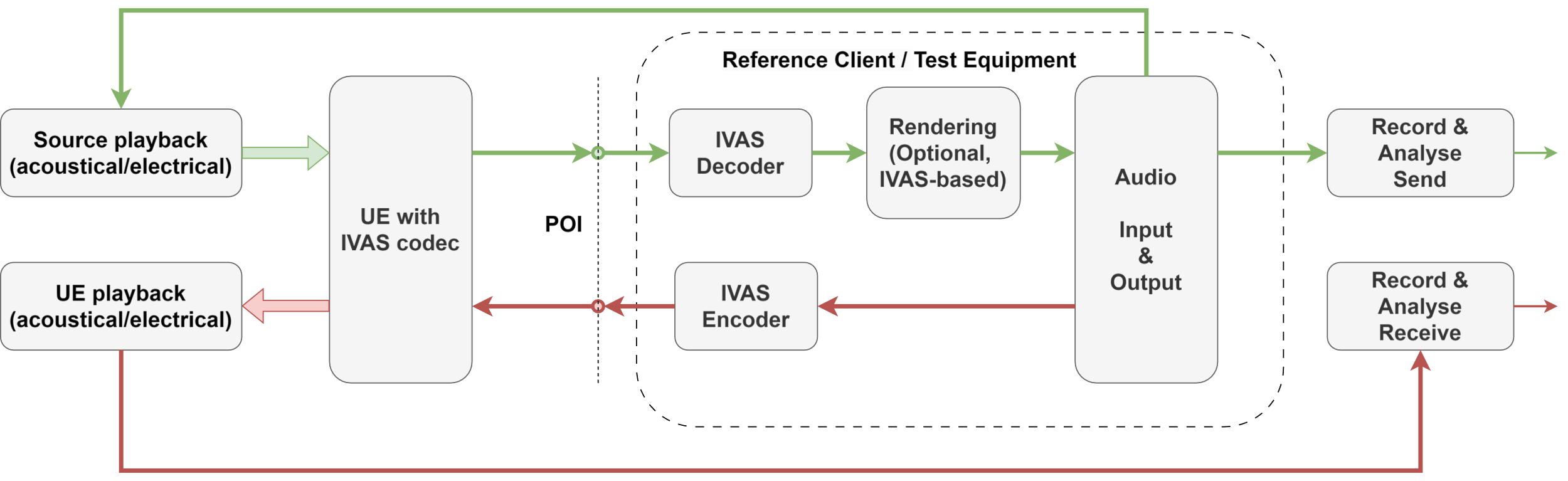 Figure 6: General test setup with UE and reference clientThe digital overload point of 3.14 dBm0 (corresponds to 0 dBr according to ITU-T G.100.1 [9]) for testing IVAS-based UEs applies equally for all possible encoded or decoded signal channels. The same definition as in 3GPP TS 26.132 [25] is used:D/A converter -	a digital test sequence representing the codec equivalent of an analogue sinusoidal signal with an RMS value of 3.14 dB below the maximum full-load capacity of the codec shall generate 0 dBm across a 600  load;A/D converter -	a 0 dBm signal generated from a 600  source shall give the digital test sequence representing the codec equivalent of an analogue sinusoidal signal with an RMS value of 3.14 dB below the maximum full-load capacity of the codec.The details of the acoustical and electrical test setup as well as IVAS session parameters are UE-type-dependent and are given in the following clauses. 5.3	Test conditions5.3.1	Environmental conditionsThe same requirements as specified in clause 4.0.3 apply for IVAS-based testing.5.3.2	System simulator and reference clientThe system simulator configuration and radio conditions on the air interface shall be as specified in clause 4.2 of 3GPP TS 26.132 [25]. Unless otherwise specified for the respective test, the system simulator shall provide an error-free radio connection to the UE under test.The UE shall be connected to a system simulator and test equipment supporting the IVAS codec [26]. Unless specified otherwise, 48 kHz sampling rate and fullband mode shall be used.Since UEs may provide different capabilities for sending (capture) and receiving (rendering) direction, a bidirectional communication may not be symmetric regarding IVAS Coded Formats and corresponding bitrates.During negotiating and exchange of session parameters via Session Description Protocol (SDP), the UE advertises its supported and preferred Coded Formats in sending and receiving direction, as well as corresponding bitrate ranges.-	The reference client shall advertise via SDP the envisioned IVAS audio format for testing sending and receiving direction along with corresponding bitrate as specified in  as the preferred and only capabilities. -	For sending direction, the decoder in the reference client shall be configured for the EXT decoder output format.-	For receiving direction, the encoder in the reference client shall be configured for the Coded Format envisioned for testing.Table 1: Bitrates per audio format used for testingNOTE 1:	Default bitrate configurations for testing are for further study.NOTE 2:	The maximum bitrates listed in Table X may not be supported by all UEs.NOTE 3:	The Coded Format ISAR (see [26]) is for further study.The bitrate shall be provided by the network operator configuration. If the bitrate is not available from the operator, the maximum bitrate supported by the UE shall be used. The test operator shall report the bitrate used for testing.5.3.3	Test equipmentThe same requirements as specified in clause 4.0.2 apply for IVAS-based testing.5.4	Test arrangement5.4.1	Capture modesTo simulate a single sound source, either loudspeaker or a HATS equipped with an artificial mouth (or equivalent stand-alone mouth simulator) positioned relative to the UE at a certain anlge/distance. In general, the default source direction (independent of UE type or capture mode) is located at ϕ = 0° and θ = 0°. Two different types of sound sources are distinguished:1)	User capture: The user's voice is intended to be captured by the UE. The sound source is always a HATS equipped with an artificial mouth and typically only speech (or speech-like) test signals are used.2)	Spatial capture: Acoustic scenes that include directional sound sources and/or diffuse sound field, are intended to be captured by the UE.The general principle of both capture modes is illustrated in .Figure 7: Device orientation and sound sources for User Capture (left) and Spatial Capture (right)NOTE:	 is indicative and the illustrated example does not refer to any specific test arrangement or method. Diffuse sound fields for Spatial Capture are out of scope for IVAS-based UE testing in the present document.5.4.2	UE types and positioning5.4.2.1	OverviewThe classification of an UE type is defined as follows:-	An UE type is composed of SND-UE-type and RCV-UE-type.-	The SND-UE-type is defined as the combination of a certain audio capturing mode (acoustic or electric) and a negotiated coded format (see clause 5.3.2).-	The RCV-UE-type is defined as the combination of a negotiated coded format (see clause 5.3.2) and a certain audio playback mode (acoustic or electric).-	Each audio capturing/playback mode corresponds to a specific physical test arrangement.NOTE 1:	The definition of IVAS-enabled UE types is more complex than in 3GPP TS 26.132 [25]. Due to the variety of new applications that are enabled by the IVAS codec, the capture and playback audio format may not necessarily be the same in sending and receiving direction, which explains the classification introduced above. UEs may support multiple IVAS formats in sending and receiving direction, which are negotiated during call setup. At least one supported IVAS format shall be tested in all directions supported by the UE, which is selected according to the following priority:1)	Format specified by the manufacturer (if applicable).2)	Preference of the UE, as indicated during negotiation in SDP.3)	Test operator selects format based on form factor and envisioned use case of the UE.The IVAS format for each tested direction shall be documented in the test report. Other available supported formats may be tested as well to ensure best-possible compatibility with other UE types.Complementary to the well-defined IVAS formats, capturing/playback modes and corresponding interfaces are given in the following clauses along with several UE type definitions, which may be applicable in SND and/or RCV. All UE type definitions with acoustical interfaces assume that microphones and loudspeakers/headset of the UE are either integrated into the device or that necessary additional off-the-shelf equipment (like e.g., headset, microphone array, loudspeaker array) is either bundled with the device or explicitly recommended by the manufacturer.If no acoustical interface is available, the electrical interface shall be tested and the test setup according to clause 5.4.2.7 applies.NOTE 2:	If testing at the electrical interface is not possible for important technical reasons (e.g., due to a non-standardized electrical interface), an acoustic test may be carried out with suitable third-party equipment, which is, e.g., recommended by the manufacturer. This allows to perform tests at an acoustic interface in order to informally assess the performance of the UE (without applying requirements).The physical test arrangement used for UE testing in sending and receiving direction is in general specified by the manufacturer by:-	Referencing one of the following clauses (recommended),-	Referencing a test arrangement from other standards (e.g., ITU-T P.340 [15] or P.341 [16]),-	Specifying an individual test arrangement.In case no instructions on the test arrangement are provided by the manufacturer, the test operator shall select one based on the envisioned use case, form factor, etc. from either one of the following clauses or from other standards. If no suitable test arrangement can be identified for certain UEs with acoustical interface, the test operator may set up an individual arrangement or modify an existing one. In any case, the arrangement used for testing shall be documented in the test report.5.4.2.2	Handset ModeThe EVS-compatible mono mode of IVAS shall be tested according to clause 9 of TS 26.132 [25]. Requirements according to clause 7 of 3GPP TS 26.131 [24] apply.Immersive testing for handset UE is not considered in the present document due to the following reasons:-	RCV: Monaural listening cannot provide any spatial/immersive audio.-	SND: The device is typically located close to the user's head, which can limit the capture of spatial information.NOTE:	There might be some applications also in handset mode for some immersive audio formats, for example to capture ambient sound at the near end. Such scenarios are a kind of extension to the traditional mono telephony and are not excluded in general. However, so far, test methods are not specified for handset mode and are for further study.5.4.2.3	Headset ModeThe test setup for headset UE for sending and receiving directions is shown in . It applies to all devices that provide a head-worn acoustical frontend. The acoustical frontend may either be internal or external to the UE device. In the latter case, it may be connected via wired or wireless link (e.g., analogue jack, Bluetooth, or USB).The head-worn acoustical frontend may provide headtracking data through a wired or wireless link (see Figure 8), which can be used for rendering binaural audio in receiving direction.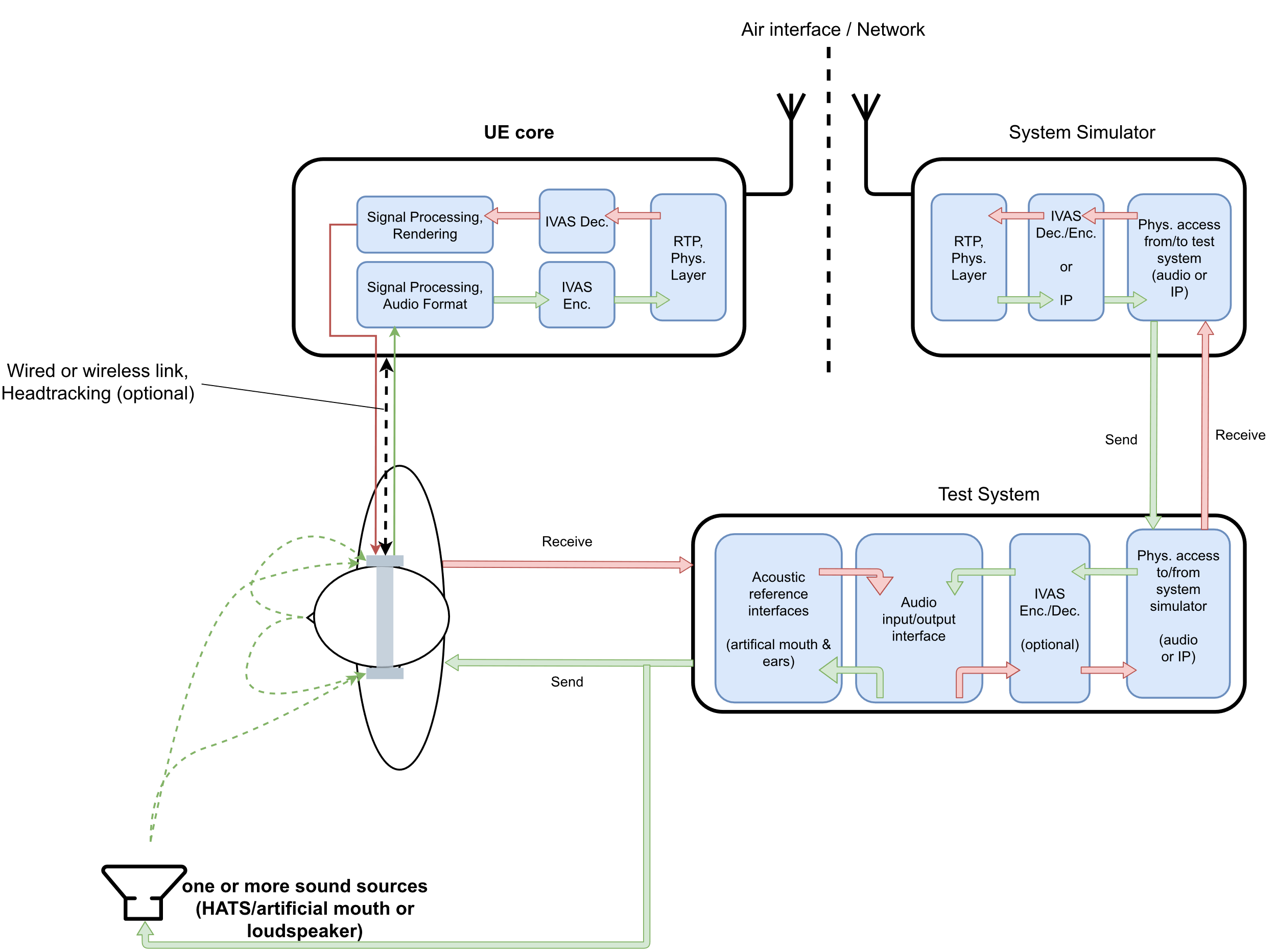 Figure 8: Headset UE and test equipment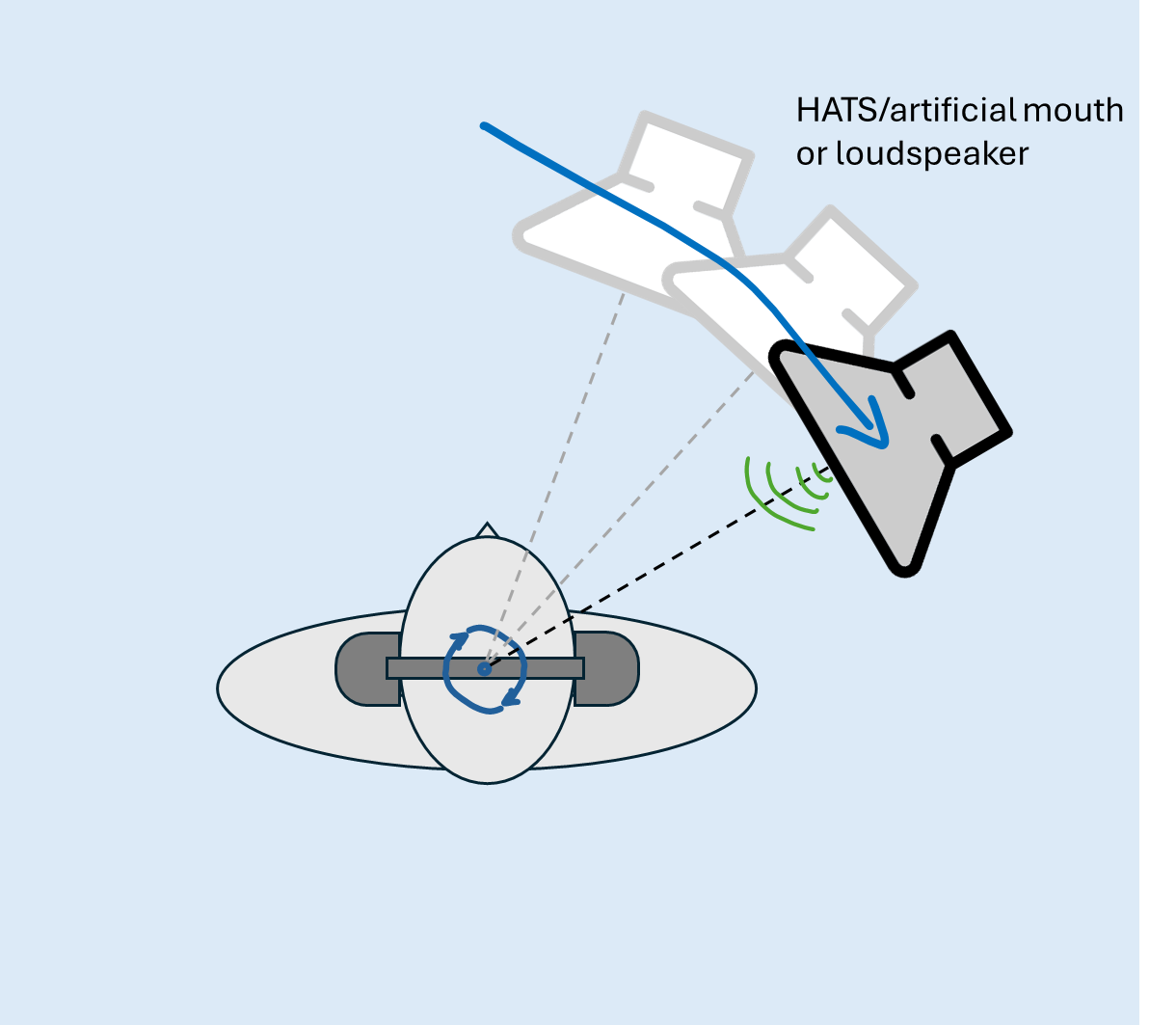 Figure 9: Sound source positioning for Headset UE testsUser captureIf not specified otherwise, the arrangement for a single sound source is a HATS wearing the headset. The playback level at MRP shall be calibrated to -4.7 dB Pa.Spatial captureIf not specified otherwise, the arrangement for a single sound source is a loudspeaker positioned at 0° azimuth and elevation and at a distance of 1 m relative to HRP of the HATS wearing the headset device, which is assumed to be the geometric center for all headset UEs. Sound source positioning for sending tests is illustrated in Figure 9. The playback levels at HRP (in the absence of HATS) shall be calibrated to [75 dBSPL].5.4.2.4	Handheld hands-free ModeThe test setup for handheld hands-free UE for sending and receiving directions is shown in . It applies to all devices that can be held in front of the user.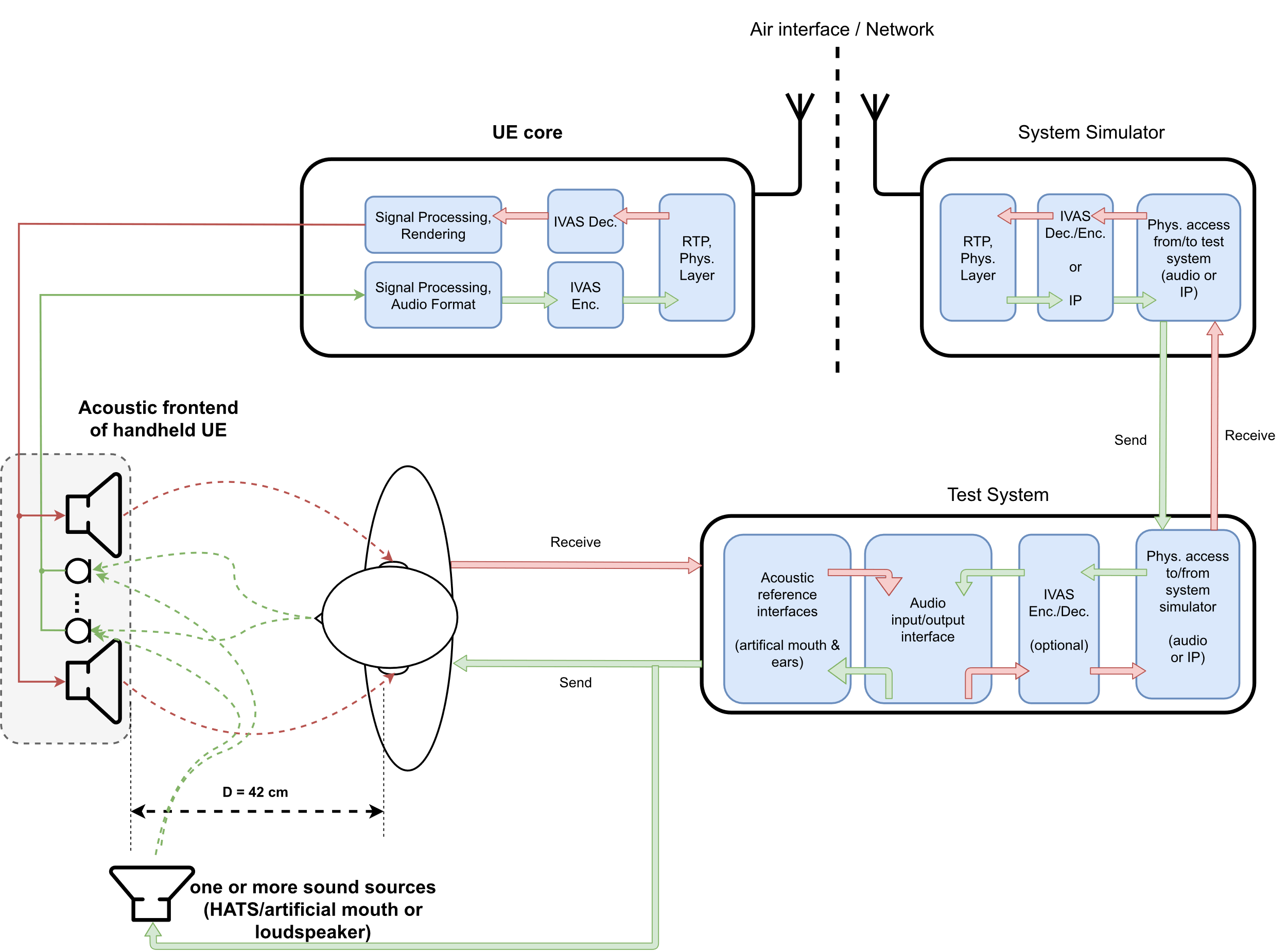 Figure 10: Handheld hands-free UE and test equipment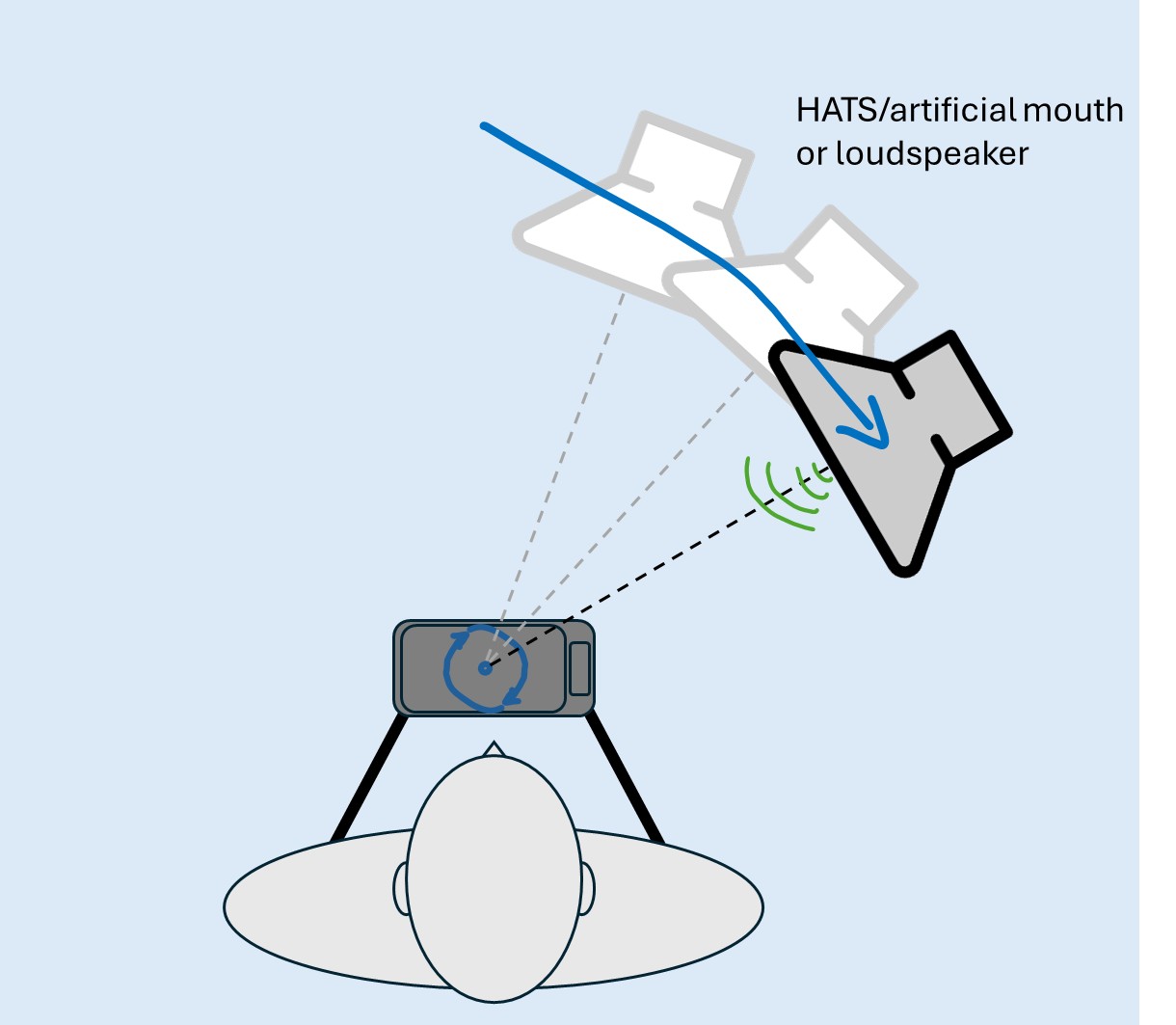 Figure 11: Sound source positioning for Handheld UE testsThe UE orientation (landscape/portrait and top/bottom position, front/back side facing the user) used for testing is specified by the manufacturer. If such information not available, the orientation depends on the capture mode.The test fixture (e.g., microphone stand) used to mount the handheld hands-free UE for the measurements should be as acoustically transparent as possible and should not obstruct any of the input microphones.User captureIf not specified otherwise, the arrangement for a single sound source is a HATS positioned at a distance of 42 cm from the center point of the visual display of the UE (same setup as in TS 26.132 [25] for handheld hands-free). If applicable, different geometries of this setup are considered in corresponding test methods (for e.g., multi-talker scenarios or speech from certain angles). The playback levels at MRP shall be calibrated to -1.7 dB Pa.If no manufacturer-defined orientations are defined, the UE shall be positioned in portrait mode, whereas the front side is facing the user.Spatial captureSound source positioning for sending tests with spatial capture is shown in . If not specified otherwise, the arrangement for a single sound source is a loudspeaker positioned at 0° azimuth and 0° elevation and at a distance of 1 m relative to the geometric center of the handheld hands-free UE. The playback levels at the UE shall be calibrated to [75 dBSPL]. If applicable, different geometries of this setup are considered in corresponding test methods (for e.g., multiple sources from different angles).If no manufacturer-defined orientations are defined, the UE shall be positioned in landscape mode (top of the device pointing to the left), whereas the front side is facing the user. NOTE:	Spatial capture typically targets at acoustic scenes opposite to the user of the device. The acoustic impact of the simulated user/HATS in such a setup is for further study.5.4.2.5	Table-mounted ModeThe test setup for table-mounted hands-free UE for sending and receiving direction is shown in . It applies to all hands-free devices that are intended for usage on tables (like e.g., conference devices). In contrast to handheld hands-free UE, the reflections of the table are explicitly included in the test setup. 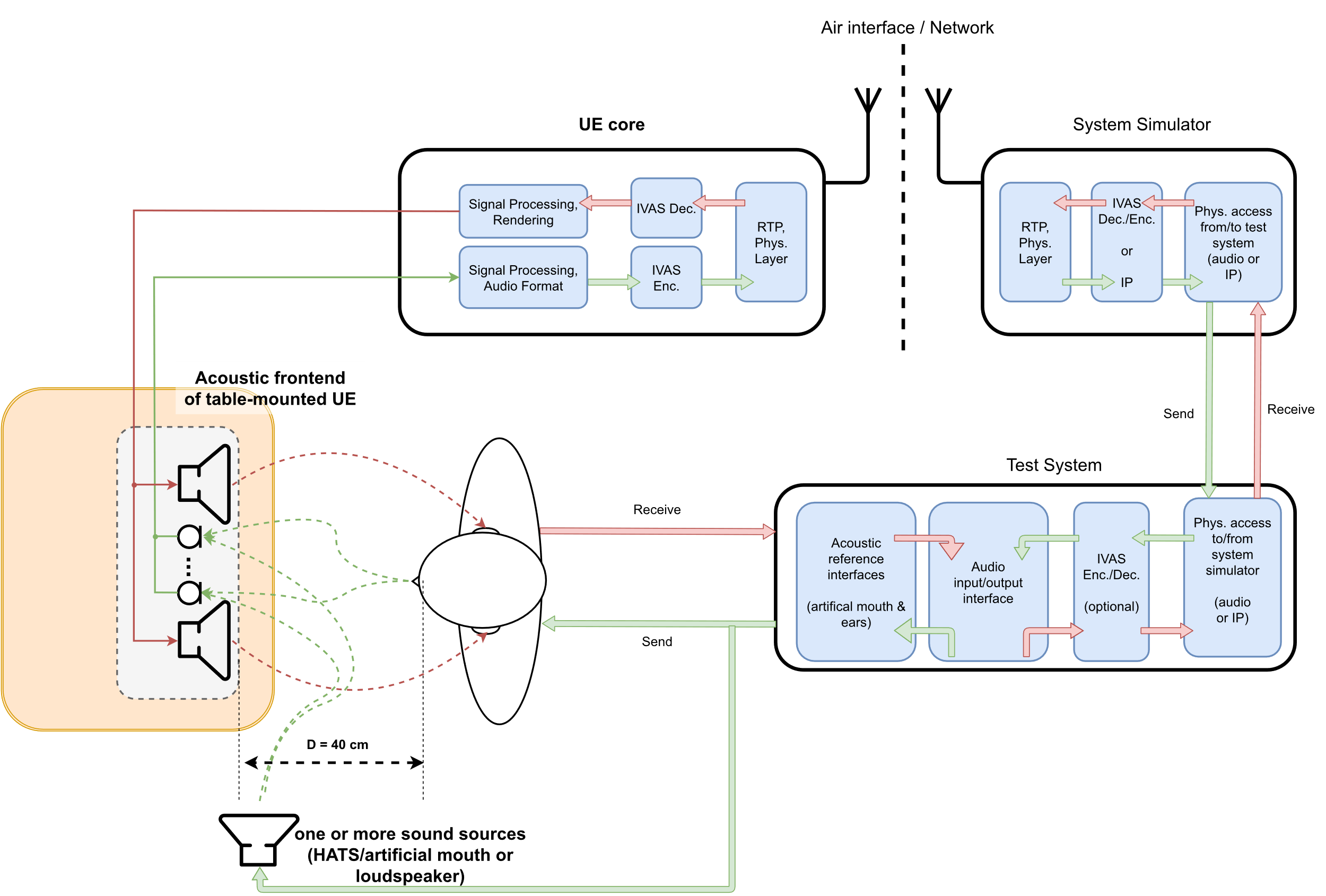 Figure 12: Table-mounted hands-free UE and test equipment shows an example with a distance of D = 40 cm between front of the UE and lip reference plane of the user, which corresponds to the desktop hands-free setup as specified in Recommendation ITU-T P.341 [16], which is also referenced in 3GPP TS 26.132 (width W = 40 cm, height H = 30 cm). In general, multiple sub-setups may be considered for this UE type, like e.g., the "group audio terminal" position (see clause 4.2.4 of P.341 [16]) or the softphone/laptop-based setups 3GPP TS 26.132 [25].NOTE:	The term "table-mounted hands-free" is suggested here instead of "desktop hands-free", as used in e.g., 3GPP TS 26.132. The intention for this is to explicitly address also different/larger setups like e.g., conferencing scenarios with multiple microphones and loudspeaker arrays. 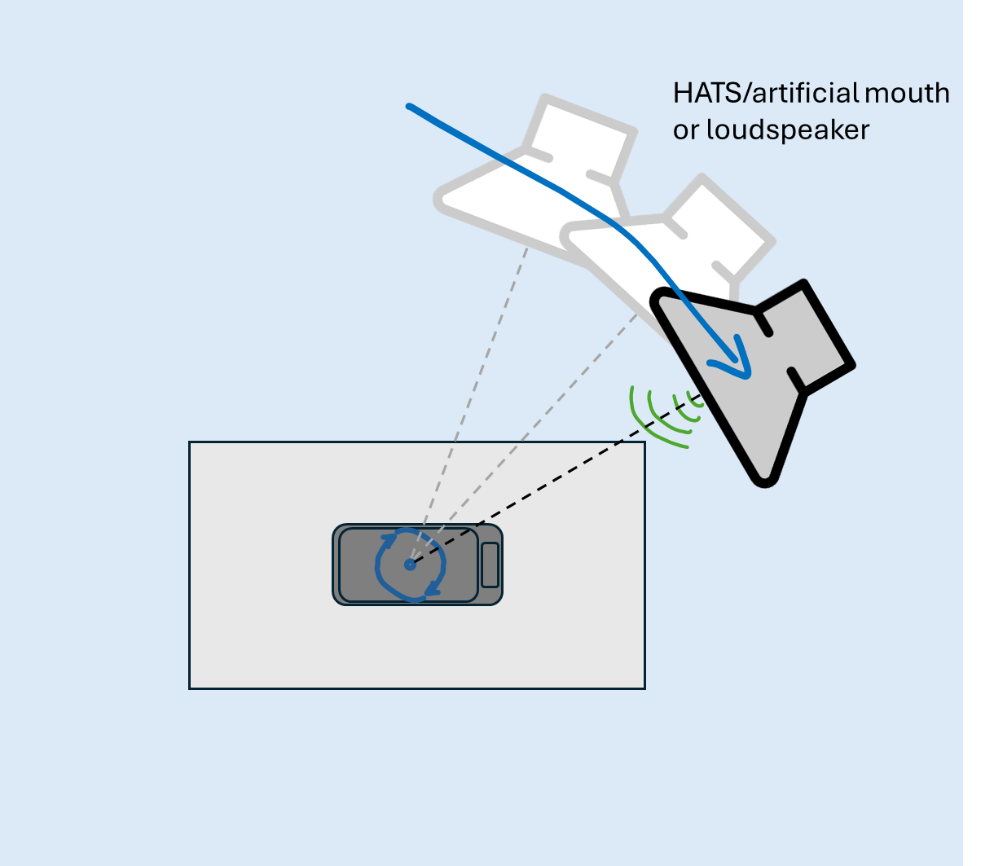 Figure 13: Sound source positioning for Table-mounted UE testsUser captureIf not specified otherwise, the arrangement for a single sound source is a HATS positioned at a distance of 40 cm between UE and lip reference plane and a height of 40 cm. The playback levels at MRP shall be calibrated to -1.7 dB Pa.Spatial captureSound source positioning for sending tests is shown in . If not specified otherwise, the arrangement for a single sound source is a HATS or loudspeaker positioned at a height H = 40 cm above the table and at a width of 80 cm in front of the geometric center of the table-mounted UE. In spherical coordinate system, this corresponds to 0° azimuth, 26.6° elevation and a distance of 89.4 cm. The playback levels at the HFRP shall be calibrated to -24.7 dBPa.5.4.2.6	Loudspeaker ModeThe test setup for loudspeaker hands-free UE for receiving direction is shown in . It applies to multichannel loudspeaker systems and speaker arrays, e.g., soundbars or automotive infotainment systems.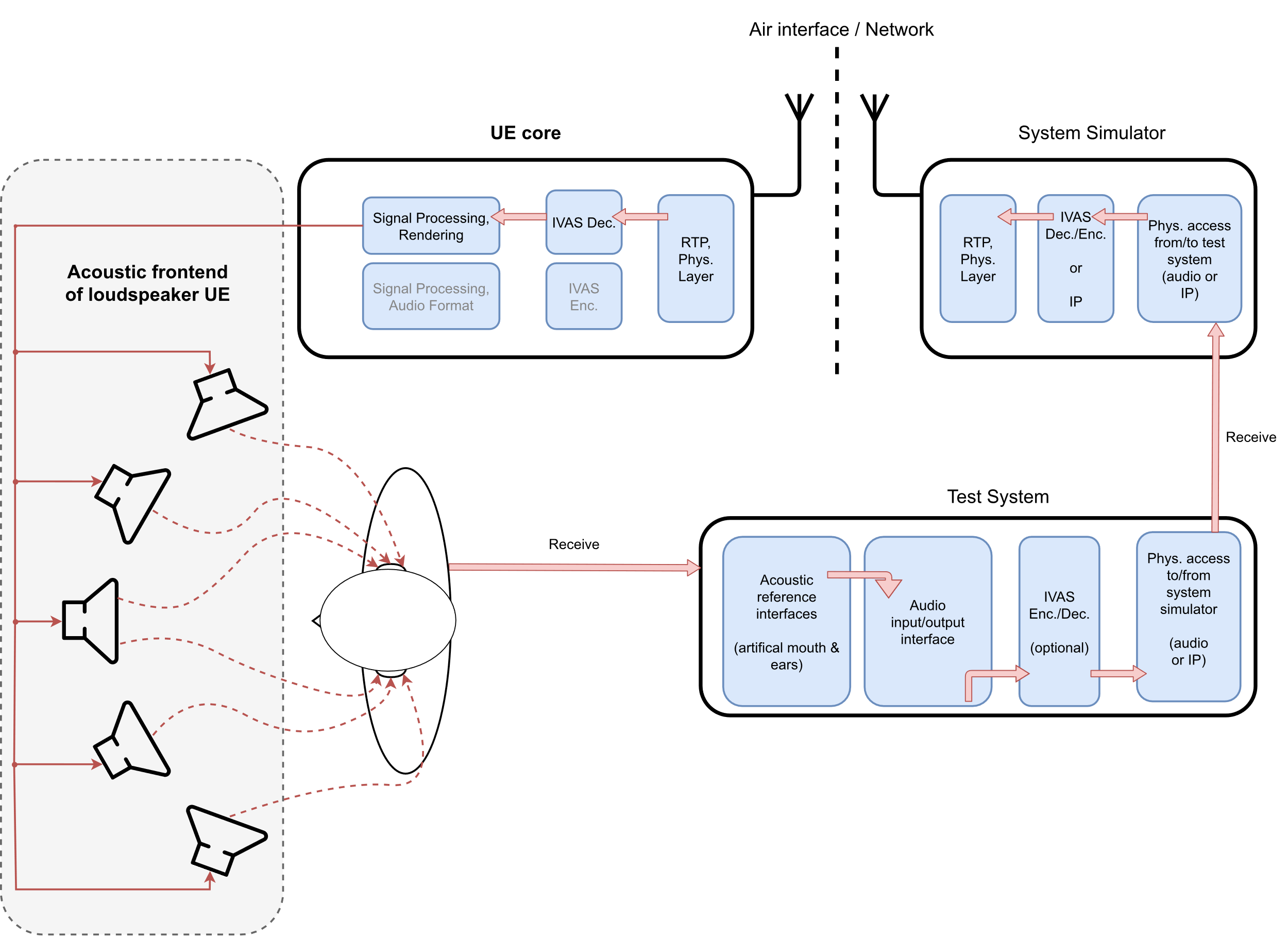 Figure 14: Loudspeaker hands-free UE and test equipment5.4.2.7	Electrical interface ModeThe test setup for electrical interface UE for sending and receiving directions is shown in . It applies to all devices that do not provide integrated or associated equipment for capturing and/or reproduction of immersive audio. Wired or wireless digital audio interfaces according to Recommendation ITU-T P.383 [20] (e.g., Bluetooth or USB) are commonly used. Note that the interface may also be realized via an analogue jack plug, which provides up to two channels in receiving and sending direction (see Recommendations ITU-T P.381 [18] and ITU-T P.382 [19]).The device may provide an additional input for head tracking data that can be used for rendering the receiving direction (e.g., Bluetooth or USB with HID profile [31]).Different equipment may be connected to the electrical interface UE such that the combination of UE and additional equipment will behave like one of previous UE types (e.g., headset or loudspeaker). Test methods apply according to the envisioned use-case. The default test signal for electrical insertion of a single sound source shall correspond to the envisioned usecase.EXAMPLE:	If the electrical interface of an UE is envisioned to connect a third-party immersive headset (e.g., with headtracking functionalities), the default test signal contains a virtual single sound source at the default source position specified for headset UE (see clause 5.4.2.3). Only test methods for headset UE are applicable in this case.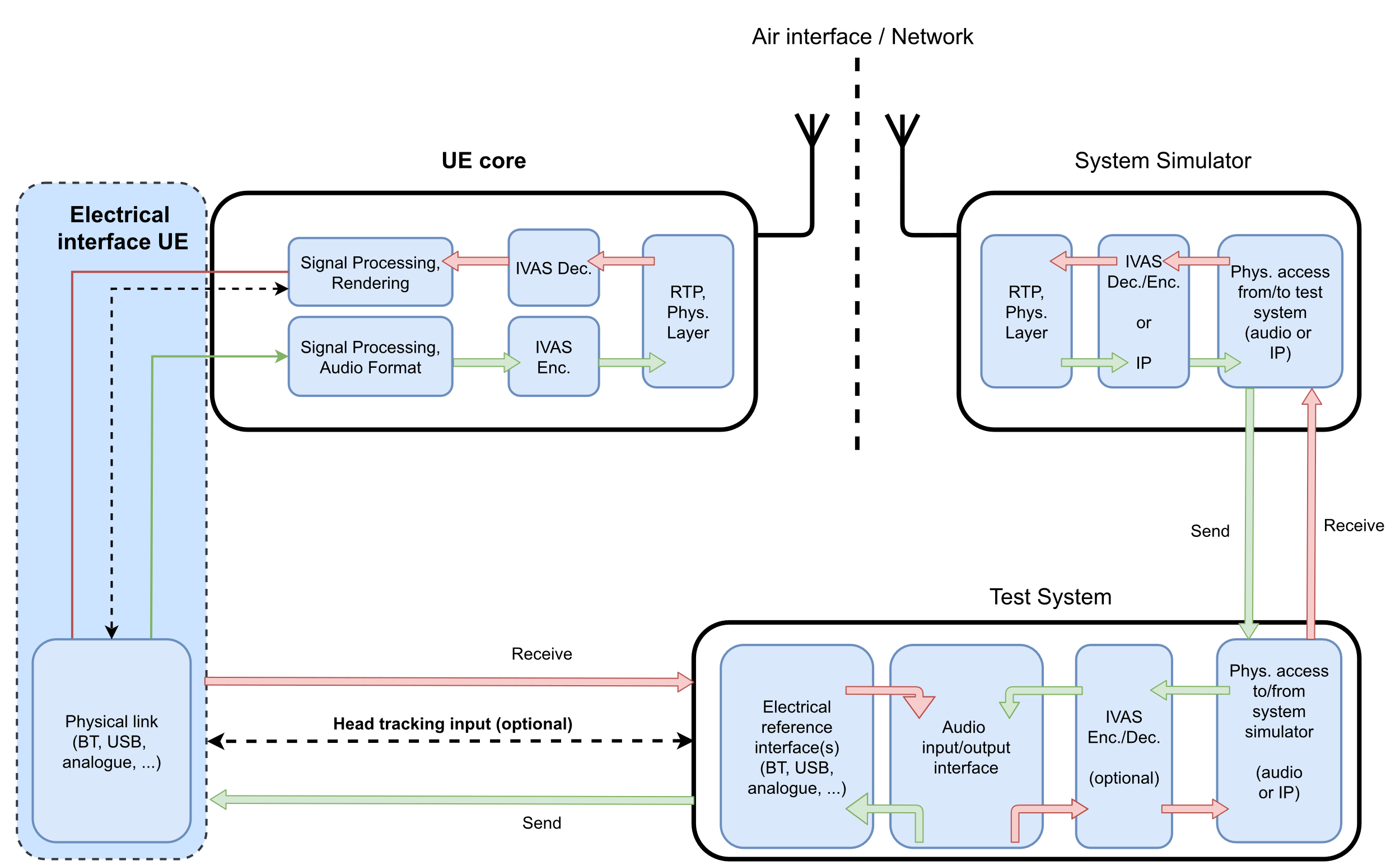 Figure 15: Electrical interface UE and test equipment5.4.3	UE configurationFor testing, the UE shall be configured for the relevant and/or envisioned use cases as described in clause 5.4.2. UEs shall be tested as is, even if they have signal enhancement features, like e.g., noise suppression, which may cause that performance requirements are not met. During the tests, any possible internal development modes of the UE bypassing these features shall be disabled. However, if such issues are encountered and the UE allows to disable certain of these features, the tests should be repeated with these features disabled to document the possible root cause of the problem. Unless stated otherwise, if a volume control is provided in receiving direction, the setting is chosen such that the nominal receiving loudness is met as closely as possible.5.5	Test signals5.5.1	Test signal calibrationThe input signal levels for testing receiving direction or testing with an electrical interface in sending direction shall be calibrated by means of a calibration factor, which is determined according to the iterative procedure illustrated in Figure . The rendering of the input signal to the target format shall be done via external IVAS reference renderer, which is defined in clause 6 of 3GPP TS 26.254 [28]. The rendered output format shall be set to 7.1+4 output, except if the format of the input signal is already multichannel or stereo. The level is then calculated according to ITU-R BS.1770 [22] for these intermediate signals. If the difference between measured and target level exceeds [0.5] LKFS the procedure is repeated for up to ten iterations.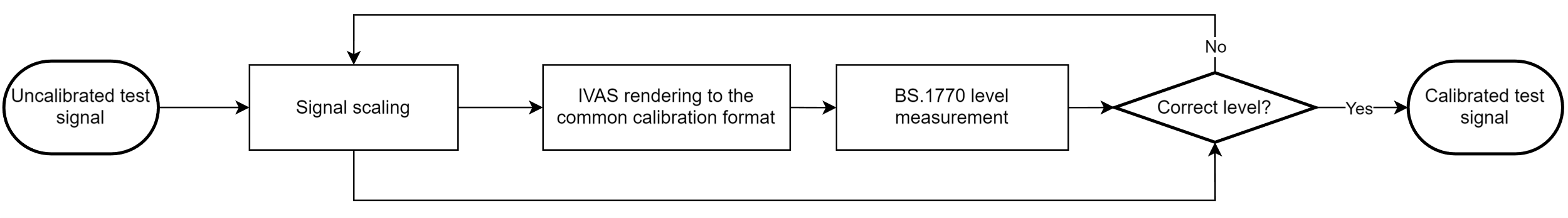 Figure 16: Test signal input level adjustment procedure for receiving testsFor mono real speech signals, acoustical and electrical calibration of test signals shall be carried out with active speech level according to ITU-T P.56 [9], calculated over the complete test sequence.5.5.2	Virtual positioningFor testing of a single, directional sound source in receiving direction and sending direction with an electrical interface, the test signal shall be positioned virtually to represent the tested source direction.Object-based audioUnless specified otherwise, the source position of the test signal shall be set by format specific metadata as defined in Table 2. No further metadata fields shall be set.Table 2: Object-based audio format specific metadataScene-based audioUnless specified otherwise, the source position of the test signal shall be set by a multi-component Ambisonics (ACN/SN3D) signal that represents a source from the particular incidence angle. To generate the test signal, first the virtually positioned object-based format is created. Then the IVAS external renderer according to 3GPP TS 26.254 [28] is used to obtain the desired signal in scene-based audio output format from the object-based input.Metadata-assisted spatial audioUnless specified otherwise, the source position of the test signal shall be set by the format specific metadata. The applied descriptive metadata for every frame and the applied spatial metadata for every time-frequency tile shall be set as defined in  and Table 4. The fields of the MASA metadata format is specified in Annex A of 3GPP TS 26.258 [29]. Unless specified otherwise, the source signal shall be applied on each transport channel used for testing.Table 3: Applied descriptive metadataTable 4: Applied spatial metadataMultichannel audioTo generate the test signal, first the virtually positioned object-based format is created. Then the IVAS external renderer according to 3GPP TS 26.254 [28] is used to obtain the desired signal in multichannel audio output format from the object-based input.5.6	Test methods for sending direction5.6.1	DelayThe UE is illustrated in .  For th rendering step, the IVAS renderer shall be used.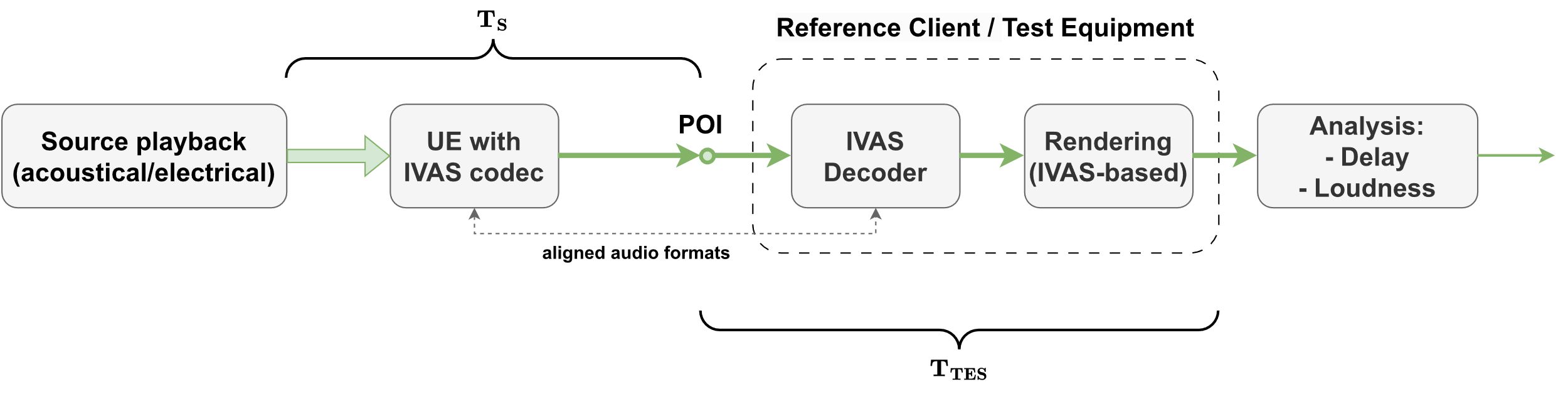 Figure 17: Test setup for sending loudness and delayTest method1)	The default arrangement for a single sound source as defined in clause 5.4.2 is set up according to the UE type.2)	The test signal to be used for the measurements shall be the British-English single talk sequence described in clause 7.3.2 of Recommendation ITU-T P.501 [] is calibrated  in clause 5.4.2 for the corresponding UE type.)	he renderer shall be to mono.)	The UE delay in sending direction TS is obtained between the acoustical sound source and the electrical POI of the test equipment. The source signal is used as a reference for the cross-correlation analysis described in Annex C, which is used to determine TS.)	The measured delay shall be compensated by the delay TTES introduced by the test equipment (including possible contributions of the rendering to mono).5.6.2	LoudnessThe UE delay is illustrated in . For th rendering step, the IVAS renderershall be used.Test method1)	The default arrangement for a single sound source as defined in clause 5.4.2 is set up according to the UE type.2)	The test signal to be used for the measurements shall be the British-English single talk sequence described in clause 7.3.2 of Recommendation ITU-T P.501 [] calibrated  in clause 5.4.2 for the corresponding UE type.)	 renderer shall be to mono.)	The UE loudness in sending direction is obtained by [.]5.6.3	Frequency response (single source)5.6.3.1	Test methodFor each source direction, the following procedure shall be used:The frequency of the decoded output calculated 1/12th octave intervals as given by the R40 series of preferred numbers in ISO 3] for frequencies from [100 Hz] to [12 kHz] inclusive.5.6.3.2	IVAS specific definitionsStereorequency of stereo audio signal is defined as a ratio of the agnitude spectrum  and  reference magnitude spectrum . Thus, for each stereo audio signal channel frequency response is determined by:Scene-based audioThe magnitude spectrum of scene-based audio signal is determined by evaluating the root mean square of the magnitude of the  Ambisonics coefficients Letters  and  respectively denote Ambisonics degree and index. The factor  renormalizes the SN3D-normalized coefficients to N3D. The N3D-normalized root-mean-square of the coefficient-domain magnitude spectrum is equivalent of determining the root-mean-square in the spatial domain evaluated on a uniform sampling grid (Parseval’s theorem).The frequency response is   reference The frequency response is determined byMetadata-assisted spatial audiorequency of metadata-assisted spatial audio signal is defined as a ratio of the magnitude spectrum5.6.4	Directional information (single source)5.6.4.1	Test methodThe default arrangement for a single sound source is used, as defined in clause 5.4.2 for each UE type. The decoded and rendered output format shall be the same as the IVAS audio format used by the UE. In addition to the default sound source direction, L= directions shall be evaluated, as indicated in. In case the setup is realized with a turntable, the device shall be rotated around the vertical center of the UE.: Additional source positionsFor each sound source position (ϕi, θi) and i = 1,...,L, the following procedure shall be used:1)	The test signal to be used for the measurements shall be [the British-English single talk sequence described in clause 7.3.2 of Recommendation ITU-T P.501 [13], calibrated to an active speech level according to 5.5.1.2)	The UE under test and the reference client are connected and configured as described in the clause 5.3.2.3)	Acoustical nterface: The UE is mounted as described in clause 5.4.2 and the acoustic source is positioned such that the source direction under test is met. The test signal is played via the acoustic source.Electrical nterface: The test signal is generated by virtually placing the acoustic source such that the source direction under test is met as described in clause 5.4.2.7.4)	The output format dependent directional metric calculations shall be done as defined in  for the tested format.5.6.4.2	IVAS format specific definitionsStereoThe left and right channel signals () are recorded by the test equipment.The inter-channel time difference () is determined as described in Annex between the signals  and .The inter-channel level difference (ICLD) is determined as follows:The active speech level according to Recommendation P.56 [9] is calculated separately for  and , resulting in  and .ICLD for source position  is calculated as:The equivalent level difference  for source position  is calculated as:The estimated source position  in the stereo panorama is calculated as:Scene-based audioDirection of arrival analysis with scene-based audio shall be done as follows:1)	The B-format scene-based audio format representation is captured by the test equipment.2)	The intensity parameter is calculated from the B-format capture   using the equation: NOTE:	The intensity is calculated in frequency domain and per subframe. Further steps are thus performed with subframe accuracy.3)	The direction of arrival estimation  is calculated based on the intensity parameter using the equations: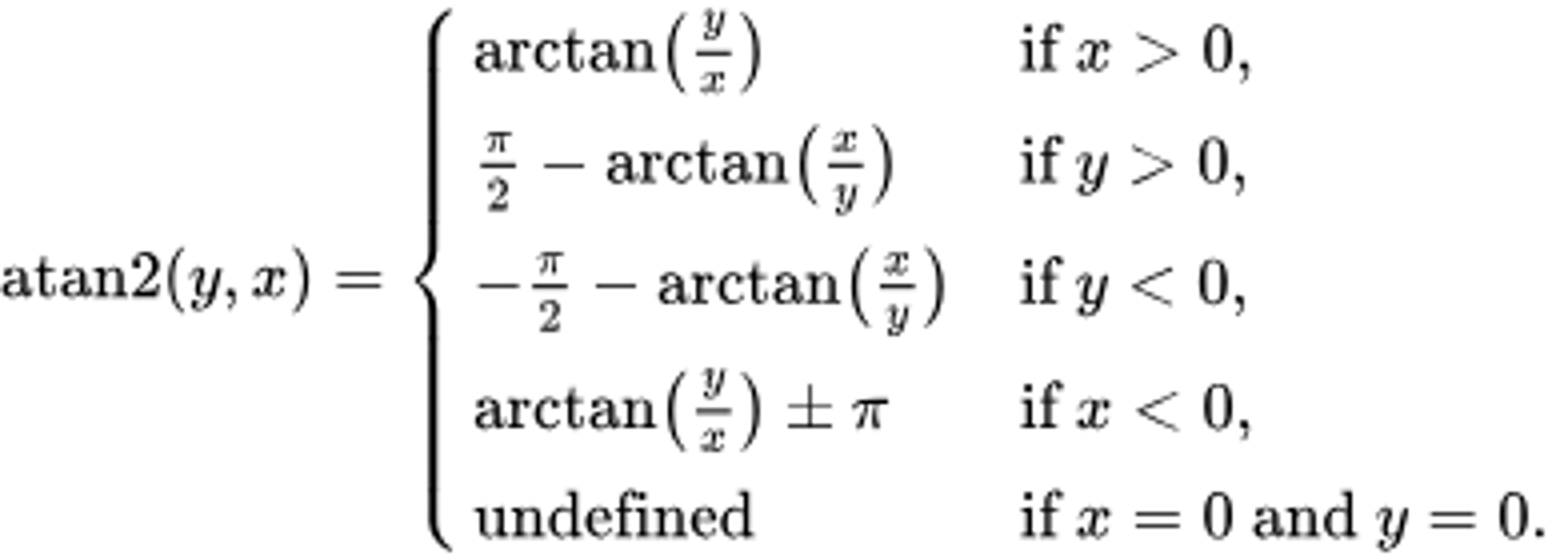 4)	The estimated direction of arrival  is compared to the  (ϕi, θi).[Editor’s note: Potentially in several frequency bands and potentially time averaged. Weighting could be done similarly as in MASA case by estimating subframe energies and energy ratios.] Metadata-assisted spatial audioDirection of arrival analysis with metadata-assisted spatial audio shall be done as follows:1)	2)	.3)	The estimation  in degrees is calculated based on the mapped Cartesian coordinate vectors using the equations:4)	The estimated direction  is compared to the .[Editor’s note: Potentially in several frequency bands and potentially time averaged.]5.7	Test methods for receiving direction5.7.1	DelayTest methodThe assessment of receiving UE delay is illustrated in Figure 1. The default arrangement (acoustical or electrical interface) in receiving direction as defined in clause 5.4.2 for each UE type is used.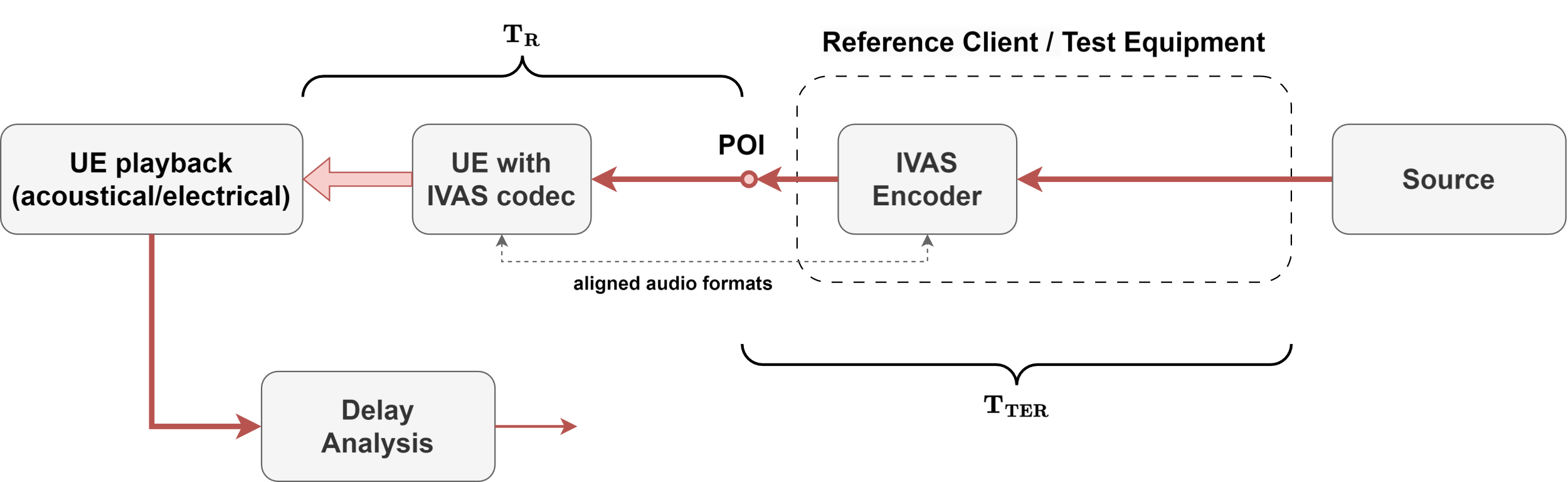 Figure 1: Test setup for receiving delay1)	The test signal to be used for the measurements shall be the British-English single talk sequence described in clause 7.3.2 of Recommendation ITU-T P.501 [].2)	For the delay measurement in receiving, virtual positioning at azimuth 0° and elevation 0° according to clause 5.5.2 is used for the generated test signal.3)	The source signal is calibrated to a loudness of [-26 LKFS] as defined in clause 5.5.1.4)	The UE is setup according to the clause [2.2]. The UE and the reference client connection is setup according to clause 5.4.2, the source signal is encoded by the reference client, and inserted at the POI to the UE.5)	The capture of the UE output is carried out via …a)	acoustical interface (headphones or loudspeakers): recording via diffuse-field equalized HATS.b)	electrical interface: recording via corresponding reference interface. If the captured audio format is not stereo or binaural, the default IVAS binaural renderer is used to generate a binaural signal. To calibrate the digital signal into the (pseudo-)acoustical domain, it is assumed that a level of -26 dBov corresponds to an acoustical level of 73 dBSPL (-21 dBPa).6)	The UE delay in receiving direction is obtained between the electrical POI of the test equipment and the recorded signals at both ears. The cross-correlation analysis described in Annex is carried out for both ear signals, using the mono source signal as reference. To obtain the overall delay TR, the results for left and right ears are averaged.7)	The measured delay shall be compensated by the delay TTER introduced by the test equipment. If applicable, also the binaural renderer for the electrical interface is compensated.5.7.2	Loudness5.7.2.1	Test method1)	The test signal to be used for the measurements shall be the British-English single talk sequence described in clause 7.3.2 of Recommendation ITU-T P.501 [13]2)	The source signal is calibrated to a loudness of [-26 LKFS] as defined in clause 5.5.1.3)	The UE is setup according to the clause 5.4.2. The UE and the reference client connection is setup according to clause 5.3.2, the source signal is encoded by the reference client, and inserted at the POI to the UE.4)	The capture of the UE output is carried out via …a)	acoustical interface (headphones or loudspeakers): recording via diffuse-field equalized HATS.b)	electrical interface: recording via corresponding reference interface.
If the captured audio format is not stereo or binaural, the default IVAS binaural renderer is used to generate a binaural signal. To calibrate the digital signal into the (pseudo-)acoustical domain, it is assumed that a level of -26 dBov corresponds to an acoustical level of 73 dBSPL (-21 dBPa).5)	The LLR in phon is calculated according to clause 8.3.3 of Recommendation ITU-T P.700 [21] with the captured or rendered binaural signal.6)	The same binaural signal should be used to calculate Receiving Loudness Rating (RLR) according to Recommendation ITU-T P.79 [12] for comparison to 3GPP TS 26.131 [24].a)	The inverse diffuse-field correction according to Annex A of Recommendation ITU-T P.58 [11] is applied on left and right channel of the recording to obtain the signal at DRP. Then DRP-to-ERP correction is applied.b)	The reference signal used for the RLR calculation is the original test signal specified in step 1), calibrated to -16 dBm0.c)	The RLR is calculated according to clause 8.2.3.2 of 3GPP TS 26.132 [25].5.7.2.2	IVAS format specific definitionsStereoThe test signal shall be  for both stereo channels.5.7.3	Frequency response (single source)Table 6: Source for sensitivity/frequency characteristicshe following procedure shall be used:1)	The test signal to be used for the measurements shall be as described in TS 26.132 clause 9.4.2 (SWB).2)	The source signal is calibrated to a /loudness of [-26 LKFS] as defined in clause 5.5.1.3)	The UE and the reference client are setup according to clauses 5.4.2, the source signal is encoded by the reference client, and inserted at the POI to the UE.4)	The sensitivity/frequency characteristics are measured as described in TS 26.132 [25] and are reported for the left and the right .5.7.4	Interaural differences for binaural rendering5.7.4.1	Test methodIf the UE supports head tracking, the test is performed for the reference direction with no HATS rotation and additionally for rotated HATS orientations. For the electrical interface test, the orientation information shall be passed to the electrical interface. For the acoustical test, HATS rotation shall be realized as described in clause 5.3.3. The source directions Table 7 are rotated in the same way as the HATS is rotated, so that for all UE rotations the binaural signal generated by the UE shall only differ within the required tolerance.Table 7: Source for inter time differencehe following procedure shall be used:1)	The UE and the reference client are setup according to clauses, the source signal is encoded by the reference client, and inserted at the POI to the UE. The audio input format and bitrate shall be reported. 2)	The left and right headphone/headset audio outputs from the UE are connected to the test system electrically, or acoustically using headphones and an ITU-T P.58 compliant head and torso simulator with associated left and right artificial ears as described in [2.2]. [Editor’s note: headtracking shall also be considered. Text TBD])	The test signal is a CS-signal complying with ITU-T Recommendation P.501 using a PN-sequence with a length, T, of 4 096 points (for a 48 kHz sample rate test system). The duration of the complete test signal is as specified in ITU-T Recommendation P.501. [Editor’s note: this is the same signal as in TS 26.132 clause 7.5.4] The source signal is calibrated to a [level/loudness] of [-26 LKFS] as defined in clause .Editor’s note:	The impact of codec on the test signal needs to be verified before performing the measurements.)	If the UE supports head-tracking, the following horizontal plane HATS orientations φ0 are to be tested: φ0=0°,-30°, +30°.)	For each simulated source position (ϕi, θi) and i = 1, ..., L, and each HATS orientation under test, the following procedure is repeated:a)	The HATS is oriented according to the current orientation under test.b)	The test signal is rotated just like the HATS orientation and is played to audio input of the refence client [the signal is proposed to be identical to TS 26.132 clause 8.5.4]. For each sub-test, the source position is set as defined in 5.4.2.c)	The left and right headphone audio signals from the UE are captured electrically or acoustically, the capture method shall be reported. The analysis window shall include the PN-sequence part of the CSS signal. The correct positioning of the analysis window is accomplished by correcting for the delay of the test system and the particular UE, which is measured priorly.d)	The left and right levels for the frequency bands of interest is .e)	The transfer function between the left and the right channel is estimated [Editor’s note: details to be defined] and the inter-channel group delay is calculated from the phase response, as , where  is the phase and  is the angular frequency. The group delays for the different frequency bins are averaged from 200 to 2000Hz to obtain a single-figure inter-channel time difference.5.7.4.2	IVAS format specific definitionsObject-based audioScene-based audioMetadata-assisted spatial audioAnnex C (normative):
Cross-correlation analysisThe following analysis method is used to determine the time difference (delay) between two time-discrete signals  and  by applying segmental cross-correlation with period T (in samples) and overlap L (in percent).If not specified otherwise, a sampling rate of 48 kHz is assumed.The envelope  of the segmental cross-correlation function  between  and  is calculated by means of the Hilbert transformation:Each segment  has a duration of T samples, using an overlap of L percent. The time difference  is then determined by the time lag  that provides the maximum value.For expected shorter time differences (up to ~85 ms), T = 8192 and L = 50% are recommended.For expected longer time differences (up to ~1.4 s), T = 131072 and L = 50% are recommended.CR-Form-v12.3CR-Form-v12.3CR-Form-v12.3CR-Form-v12.3CR-Form-v12.3CR-Form-v12.3CR-Form-v12.3CR-Form-v12.3CR-Form-v12.3CHANGE REQUESTCHANGE REQUESTCHANGE REQUESTCHANGE REQUESTCHANGE REQUESTCHANGE REQUESTCHANGE REQUESTCHANGE REQUESTCHANGE REQUESTCRrevCurrent version:For HELP on using this form: comprehensive instructions can be found at 
http://www.3gpp.org/Change-Requests.For HELP on using this form: comprehensive instructions can be found at 
http://www.3gpp.org/Change-Requests.For HELP on using this form: comprehensive instructions can be found at 
http://www.3gpp.org/Change-Requests.For HELP on using this form: comprehensive instructions can be found at 
http://www.3gpp.org/Change-Requests.For HELP on using this form: comprehensive instructions can be found at 
http://www.3gpp.org/Change-Requests.For HELP on using this form: comprehensive instructions can be found at 
http://www.3gpp.org/Change-Requests.For HELP on using this form: comprehensive instructions can be found at 
http://www.3gpp.org/Change-Requests.For HELP on using this form: comprehensive instructions can be found at 
http://www.3gpp.org/Change-Requests.For HELP on using this form: comprehensive instructions can be found at 
http://www.3gpp.org/Change-Requests.Proposed change affects:UICC appsMExRadio Access NetworkCore NetworkTitle:	Source to WG:, Qualcomm Incorporated, Nokia Corporation, Dolby Sweden AB, Orange, Xiaomi, Qualcomm Incorporated, Nokia Corporation, Dolby Sweden AB, Orange, Xiaomi, Qualcomm Incorporated, Nokia Corporation, Dolby Sweden AB, Orange, Xiaomi, Qualcomm Incorporated, Nokia Corporation, Dolby Sweden AB, Orange, Xiaomi, Qualcomm Incorporated, Nokia Corporation, Dolby Sweden AB, Orange, Xiaomi, Qualcomm Incorporated, Nokia Corporation, Dolby Sweden AB, Orange, Xiaomi, Qualcomm Incorporated, Nokia Corporation, Dolby Sweden AB, Orange, Xiaomi, Qualcomm Incorporated, Nokia Corporation, Dolby Sweden AB, Orange, Xiaomi, Qualcomm Incorporated, Nokia Corporation, Dolby Sweden AB, Orange, Xiaomi, Qualcomm Incorporated, Nokia Corporation, Dolby Sweden AB, Orange, XiaomiSource to TSG:S4S4S4S4S4S4S4S4S4S4Work item code:Date:Date:Date:Category:Release:Release:Release:Use one of the following categories:
F  (correction)
A  (mirror corresponding to a change in an earlier 													release)
B  (addition of feature), 
C  (functional modification of feature)
D  (editorial modification)Detailed explanations of the above categories can
be found in 3GPP TR 21.900.Use one of the following categories:
F  (correction)
A  (mirror corresponding to a change in an earlier 													release)
B  (addition of feature), 
C  (functional modification of feature)
D  (editorial modification)Detailed explanations of the above categories can
be found in 3GPP TR 21.900.Use one of the following categories:
F  (correction)
A  (mirror corresponding to a change in an earlier 													release)
B  (addition of feature), 
C  (functional modification of feature)
D  (editorial modification)Detailed explanations of the above categories can
be found in 3GPP TR 21.900.Use one of the following categories:
F  (correction)
A  (mirror corresponding to a change in an earlier 													release)
B  (addition of feature), 
C  (functional modification of feature)
D  (editorial modification)Detailed explanations of the above categories can
be found in 3GPP TR 21.900.Use one of the following categories:
F  (correction)
A  (mirror corresponding to a change in an earlier 													release)
B  (addition of feature), 
C  (functional modification of feature)
D  (editorial modification)Detailed explanations of the above categories can
be found in 3GPP TR 21.900.Use one of the following categories:
F  (correction)
A  (mirror corresponding to a change in an earlier 													release)
B  (addition of feature), 
C  (functional modification of feature)
D  (editorial modification)Detailed explanations of the above categories can
be found in 3GPP TR 21.900.Use one of the following categories:
F  (correction)
A  (mirror corresponding to a change in an earlier 													release)
B  (addition of feature), 
C  (functional modification of feature)
D  (editorial modification)Detailed explanations of the above categories can
be found in 3GPP TR 21.900.Use one of the following categories:
F  (correction)
A  (mirror corresponding to a change in an earlier 													release)
B  (addition of feature), 
C  (functional modification of feature)
D  (editorial modification)Detailed explanations of the above categories can
be found in 3GPP TR 21.900.Use one of the following releases:
Rel-8	(Release 8)
Rel-9	(Release 9)
Rel-10	(Release 10)
Rel-11	(Release 11)
…
Rel-17	(Release 17)
Rel-18	(Release 18)
Rel-19	(Release 19) 
Rel-20	(Release 20)Use one of the following releases:
Rel-8	(Release 8)
Rel-9	(Release 9)
Rel-10	(Release 10)
Rel-11	(Release 11)
…
Rel-17	(Release 17)
Rel-18	(Release 18)
Rel-19	(Release 19) 
Rel-20	(Release 20)Reason for change:Reason for change:Test methods for IVAS-enabled UEs are necessary to ensure proper acoustical and electrial performance/quality of terminals.Test methods for IVAS-enabled UEs are necessary to ensure proper acoustical and electrial performance/quality of terminals.Test methods for IVAS-enabled UEs are necessary to ensure proper acoustical and electrial performance/quality of terminals.Test methods for IVAS-enabled UEs are necessary to ensure proper acoustical and electrial performance/quality of terminals.Test methods for IVAS-enabled UEs are necessary to ensure proper acoustical and electrial performance/quality of terminals.Test methods for IVAS-enabled UEs are necessary to ensure proper acoustical and electrial performance/quality of terminals.Test methods for IVAS-enabled UEs are necessary to ensure proper acoustical and electrial performance/quality of terminals.Test methods for IVAS-enabled UEs are necessary to ensure proper acoustical and electrial performance/quality of terminals.Test methods for IVAS-enabled UEs are necessary to ensure proper acoustical and electrial performance/quality of terminals.Summary of change:Summary of change:Test methods and corresponding test definitions for IVAS-enabled UEs are provided. In addition, several definitions regarding test equipment, environment, arrangement and signals are included.Test methods and corresponding test definitions for IVAS-enabled UEs are provided. In addition, several definitions regarding test equipment, environment, arrangement and signals are included.Test methods and corresponding test definitions for IVAS-enabled UEs are provided. In addition, several definitions regarding test equipment, environment, arrangement and signals are included.Test methods and corresponding test definitions for IVAS-enabled UEs are provided. In addition, several definitions regarding test equipment, environment, arrangement and signals are included.Test methods and corresponding test definitions for IVAS-enabled UEs are provided. In addition, several definitions regarding test equipment, environment, arrangement and signals are included.Test methods and corresponding test definitions for IVAS-enabled UEs are provided. In addition, several definitions regarding test equipment, environment, arrangement and signals are included.Test methods and corresponding test definitions for IVAS-enabled UEs are provided. In addition, several definitions regarding test equipment, environment, arrangement and signals are included.Test methods and corresponding test definitions for IVAS-enabled UEs are provided. In addition, several definitions regarding test equipment, environment, arrangement and signals are included.Test methods and corresponding test definitions for IVAS-enabled UEs are provided. In addition, several definitions regarding test equipment, environment, arrangement and signals are included.Consequences if not approved:Consequences if not approved:Test methods for IVAS-enabled UEs are not available in Release 18.Test methods for IVAS-enabled UEs are not available in Release 18.Test methods for IVAS-enabled UEs are not available in Release 18.Test methods for IVAS-enabled UEs are not available in Release 18.Test methods for IVAS-enabled UEs are not available in Release 18.Test methods for IVAS-enabled UEs are not available in Release 18.Test methods for IVAS-enabled UEs are not available in Release 18.Test methods for IVAS-enabled UEs are not available in Release 18.Test methods for IVAS-enabled UEs are not available in Release 18.Clauses affected:Clauses affected:1, 2, 3, 4.0 (new), 4.1.1.1, 4.1.1.3, 4.1.2.2, 4.2.1.3, 4.2.2.3, 5 (new), Annex C (new)1, 2, 3, 4.0 (new), 4.1.1.1, 4.1.1.3, 4.1.2.2, 4.2.1.3, 4.2.2.3, 5 (new), Annex C (new)1, 2, 3, 4.0 (new), 4.1.1.1, 4.1.1.3, 4.1.2.2, 4.2.1.3, 4.2.2.3, 5 (new), Annex C (new)1, 2, 3, 4.0 (new), 4.1.1.1, 4.1.1.3, 4.1.2.2, 4.2.1.3, 4.2.2.3, 5 (new), Annex C (new)1, 2, 3, 4.0 (new), 4.1.1.1, 4.1.1.3, 4.1.2.2, 4.2.1.3, 4.2.2.3, 5 (new), Annex C (new)1, 2, 3, 4.0 (new), 4.1.1.1, 4.1.1.3, 4.1.2.2, 4.2.1.3, 4.2.2.3, 5 (new), Annex C (new)1, 2, 3, 4.0 (new), 4.1.1.1, 4.1.1.3, 4.1.2.2, 4.2.1.3, 4.2.2.3, 5 (new), Annex C (new)1, 2, 3, 4.0 (new), 4.1.1.1, 4.1.1.3, 4.1.2.2, 4.2.1.3, 4.2.2.3, 5 (new), Annex C (new)1, 2, 3, 4.0 (new), 4.1.1.1, 4.1.1.3, 4.1.2.2, 4.2.1.3, 4.2.2.3, 5 (new), Annex C (new)YNOther specsOther specsx Other core specifications	 Other core specifications	 Other core specifications	 Other core specifications	TS/TR ... CR ... TS/TR ... CR ... TS/TR ... CR ... affected:affected:x Test specifications Test specifications Test specifications Test specificationsTS/TR ... CR ... TS/TR ... CR ... TS/TR ... CR ... (show related CRs)(show related CRs)x O&M Specifications O&M Specifications O&M Specifications O&M SpecificationsTS/TR ... CR ... TS/TR ... CR ... TS/TR ... CR ... Other comments:Other comments:A new accompanying TS 26.261 on performance requirements is jointly provided for Release 18.A new accompanying TS 26.261 on performance requirements is jointly provided for Release 18.A new accompanying TS 26.261 on performance requirements is jointly provided for Release 18.A new accompanying TS 26.261 on performance requirements is jointly provided for Release 18.A new accompanying TS 26.261 on performance requirements is jointly provided for Release 18.A new accompanying TS 26.261 on performance requirements is jointly provided for Release 18.A new accompanying TS 26.261 on performance requirements is jointly provided for Release 18.A new accompanying TS 26.261 on performance requirements is jointly provided for Release 18.A new accompanying TS 26.261 on performance requirements is jointly provided for Release 18.This CR's revision history:This CR's revision history:Coded FormatSubformatDefault Bitrate for testing…Max. bitrate
[kbit/s]StereoStereoTBD256BinauralTBD256ISM1TBD128ISM2TBD256ISM3TBD384ISM4TBD512SBAFOATBD512SBAHOA2TBD512SBAHOA3TBD512MASA 1 TCTBD512MASA 2 TCTBD512OSBATBD512OMASATBD512Multichannel5.1TBD512Multichannel7.1TBD512Multichannel5.1.2TBD512Multichannel5.1.4TBD512Multichannel7.1.4TBD512NOTE: The maximum bitrates are provided for information.NOTE: The maximum bitrates are provided for information.NOTE: The maximum bitrates are provided for information.NOTE: The maximum bitrates are provided for information.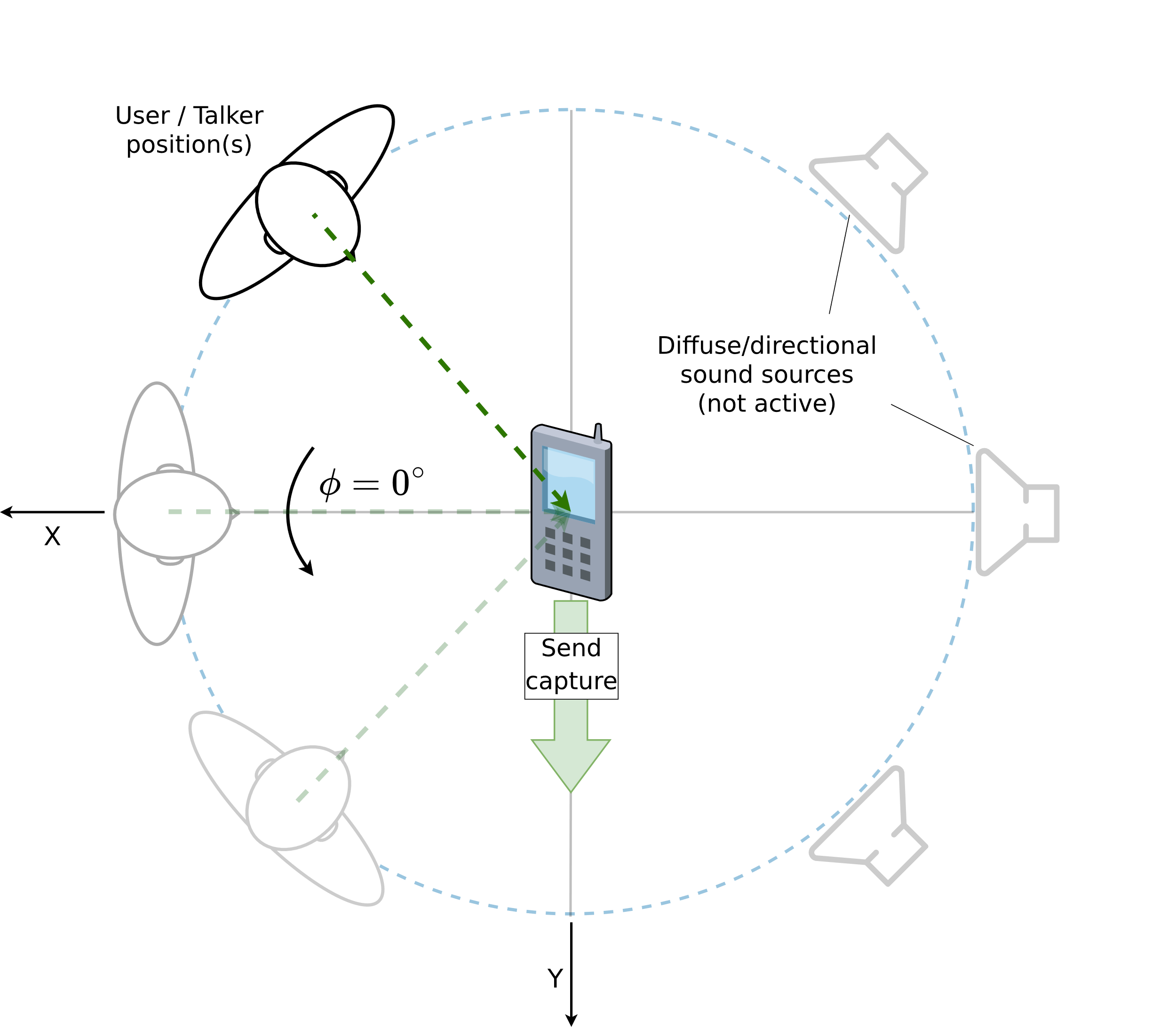 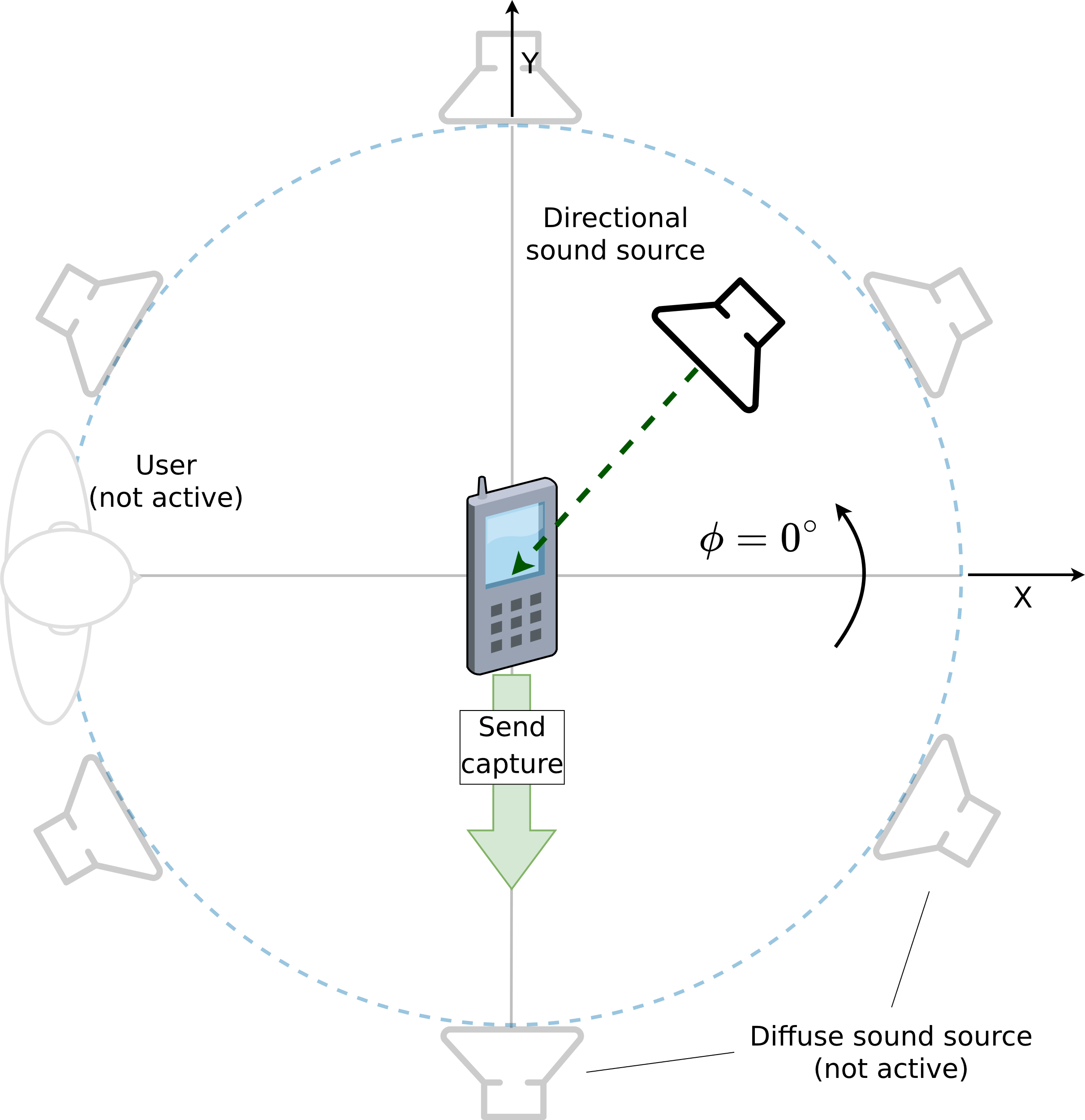 AzimuthElevationSpreadGainAccording to the tested azimuthAccording to the tested elevation01MASA format descriptive common metadata parametersAssigned values for every metadata frameFormat descriptorDefaultNumber of directions1 (bit value 0)Number of channels1 or 2 (bit value 0 or 1), depending on the number of applied transport channelsSource formatBit values 00 (Default/unknown)Variable description12 bit zero-padding (Default/unknown)MASA format spatial metadata parametersAssigned values for every time-frequency tile in all MASA metadata sub-framesDirection IndexAccording to the tested azimuth and elevationDirect-to-total energy ratio1.0Spread coherence0.0Diffuse-to-total energy ratio0.0Surround coherence0.0Remainder-to-total energy ratio0.0Source azimuth Source elevation001800090900-90 (270)0Source azimuth Source elevation 001800090900-90 (270)0